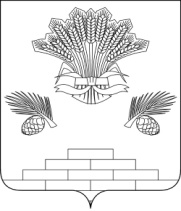 АДМИНИСТРАЦИЯ ЯШКИНСКОГО МУНИЦИПАЛЬНОГО ОКРУГАПОСТАНОВЛЕНИЕот «14» февраля 2023г. № 219-п       Яшкинский муниципальный округО передаче на праве оперативного управления муниципальному бюджетному общеобразовательному учреждению «Ленинская основная  общеобразовательная школа Яшкинского муниципального округа» муниципального имущества	Руководствуясь статьями 215, 296 и 299 Гражданского Кодекса Российской Федерации, Положением «О порядке управления и распоряжения муниципальной собственностью Яшкинского муниципального района», утвержденного решением Яшкинского районного Совета народных депутатов  от 25.03.2011 № 271-р, Уставом Яшкинского муниципального округа, администрация Яшкинского муниципального округа постановляет:		1. Передать на праве оперативного управления муниципальному бюджетному общеобразовательному учреждению «Ленинская основная общеобразовательная школа Яшкинского муниципального округа» муниципальное имущество согласно приложению к настоящему постановлению. 		2. Передачу вышеуказанного имущества оформить актом приема-передачи. 3. Контроль за исполнением настоящего постановления возложить на и.о. начальника МКУ «Управление имущественных отношений» - заместителя   главы Яшкинского муниципального округа М.А. Коледенко.   		4. Настоящее постановление вступает в силу с момента подписания.Глава Яшкинскогомуниципального  округа                                                                Е.М. Курапов                                                                                                         Приложениек постановлению администрации Яшкинского муниципального округа от «14» февраля 2023  №  219-п Перечень муниципального имущества, передаваемого в оперативное управление МБОУ «Ленинская ООШ»  И.о. начальника МКУ «Управление имущественных  отношений» - заместителя главы Яшкинского  муниципального округа                                                                     М.А. Коледенко                                                                      Наименование имущества Кол-во,шт.Первоначальная/остаточная стоимостьна 12.10.2022  руб.Робот-манипулятор учебный1343 148,70/343 148,70Набор для конструирования промышленных робототехнических систем1191 458,70/191 458,70Набор по закреплению изучаемых тем по предметным областям основного общего образования (по биологии)2169 958,30/169 958,30Набор по закреплению изучаемых тем по предметным областям основного общего образования (по физике)2169 958/169 958Набор по закреплению изучаемых тем по предметным областям основного общего образования (по химии)2169 958,23/169 958,23Всего91 166 621,93/1 166 621,93